AUTORIZAÇÃO PARA DIVULGAÇÃO - PPGLit	Eu, , nacionalidade , , e-mail: , ex-discente do curso de  do Programa de Pós-Graduação em Estudos de Literatura, com cédula de identidade Registro Geral no  e Cadastro de Pessoas Físicas do Ministério da Fazenda Nacional sob o no , na qualidade de titular de direitos morais e patrimoniais de autor que recaem sobre a minha dissertação, intitulada , em consonância com as disposições de Lei no 9.610 de 19 de fevereiro de 1.998, autorizo o PPGLit - Programa de Pós-Graduação em Estudos de Literatura da UFSCar - Universidade Federal de São Carlos a: reproduzi-la por meios eletrônicos, mediante cópia digital, para armazená-la permanentemente no Banco de Teses e Dissertações do site da CAPES e no Repositório Institucional desta Universidade.colocá-la ao alcance do público, a partir de  por meios eletrônicos, em especial mediante acesso on-line pela Web.permitir a quem a ela tiver acesso, por meios eletrônicos, inclusive pela Internet, que a reproduza, dela extraindo cópias, gratuita ou onerosamente, a critério da Universidade, a quem caberá estabelecer a quantia a ser paga.caso opte pela onerosidade na extração de cópias, tem a minha permissão e concordância expressa, de que a receita bruta seja utilizada, preferencialmente, na manutenção do Sistema de Bibliotecas da Universidade.                                           São Carlos,                                                                                     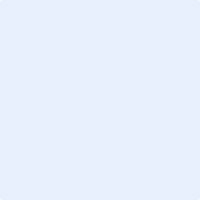 Assinatura do Aluno                                              Assinatura do Orientador                              